Hawthorn Parish Council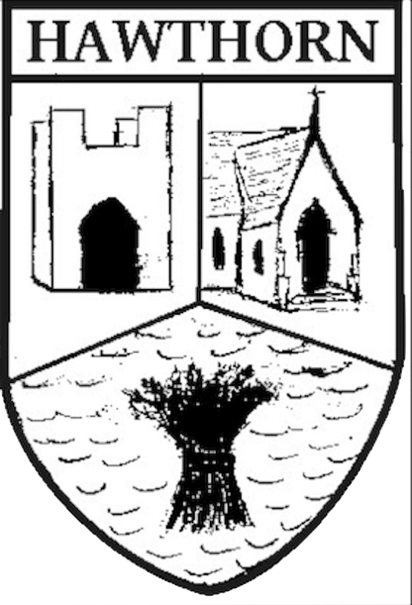 POLICYUse of Noticeboards Approved July 2022Hawthorn Parish Council POLICY: Use of NoticeboardsIntroductionThis policy describes the proper use and maintenance of Hawthorn Parish Council noticeboards as approved July 2022.The purpose of the policy is to provide guidelines for usage of community notice boards and the material which can be displayed.The objective of the policy is to facilitate the provision of community information of interest to the residents and visitors of the Parish of Hawthorn.BackgroundParish Councils are required to maintain a noticeboard for statutory notices to be published and other notices to be displayed. Hawthorn Parish Council has provided and maintained two noticeboards in the village over many years.These have been replaced by 2 new solar powered noticeboards and a lectern type notice board – all purchased courtesy of a grant from Awards 4 All.Location of Parish NoticeboardsThe two solar powered noticeboards are located: -On the village Green adjacent to the wall and Community CentreOn the area of grass at the junction of Stockton Road and High West LaneThe lectern type board is on the village green opposite the Stapylton Arms.	In addition, there is a ‘virtual’ noticeboard on the Parish Council website at www.hawthornparish.co.ukUse of the Parish noticeboardsThe primary purpose of the noticeboards is to disseminate public information, and priority will always be given to Parish Council notices.Solar powered BoardsThe two solar powered noticeboards may be used for official notices, statutory notices, and community information notices.Official notices   Statutory / Official notices include but are not limited to. Parish Council agendasElection notices and resultsStatutory notices relating to the annual audit. Notices advertising the Annual Parish Meeting Notices advertising Parish Council Meeting dates Contact details of Parish Clerk / CllrsCommunity information noticesCommunity information notices include but are not limited toParish Council Newsletters / Round UpNotices advertising Parish Council eventsNotices / information from and the Community Centre AssociationNotices / Information from other Hawthorn OrganisationsNotices / information from organisations outside the parish but being of interest to residents.Use of the lectern notice boardThis is limited to more ‘permanent’ information of use to hawthorn residents and   visitors.This includes – but is not limited to: -Map of Hawthorn Rights of wayCalendar of Community EventsGeneral information about the village.Displays / photos of particular events – e.g., the Jubilee Celebrations.Information / notices which will not be allowedThe following are not to be displayed on the noticeboardsCommercial advertisements.Publicity for any fundraising event or organisation that is not a charity. Political noticesRequirements to be met The notice must include clear details of the organisation or person posting the notice – and if necessary, any contact details.  HPC are not responsible for passing on any information / questions / comments. Notices should be factually correct and must not be critical or offensive to any person or organisation.Authority to use the NoticeboardThe Parish Council has appointed Cllr. Sheila Irving who has the authority to display notices on the noticeboards. Cllr. Irving is the only person holding the keys to the NoticeboardsCommunity information notices will be displayed provided space is available however Official Notices will always take precedence. Councillors can also advise on suitability of notices and receive material for publication from residents where necessary – these will be forwarded to Councillor Irving.Material should ideally be sent to Councillor Irving as a Hard Copy, or e mailed to her at      Sheila.irving@hawthornparish.co.ukDisplay of material on Parish Council website.In addition to physical noticeboards the Parish Council has a website which is also used to display Parish Council agendas minutes and meeting dates. In addition, the website contains details of Financial Regulations, Code of Conduct, other policies, and links to other Websites.Material for posting on the Parish Council website should be sent in electronic format to the clerk in the first instance but is subject to a separate policy. Fly postingNo material is to be displayed on the physical noticeboards and Unauthorised notices or notices which are fly posted on public property around the Parish e.g., lampposts will be subject to removal by the council.MaintenanceThe Parish Council is responsible for all maintenance to the noticeboards(LKS: July 2022)